ВЪЗПОМЕНАНИЕ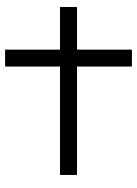 На 01 януари 2001 година се навършва1 годинаот смъртта на нашия роднина и приятелИме 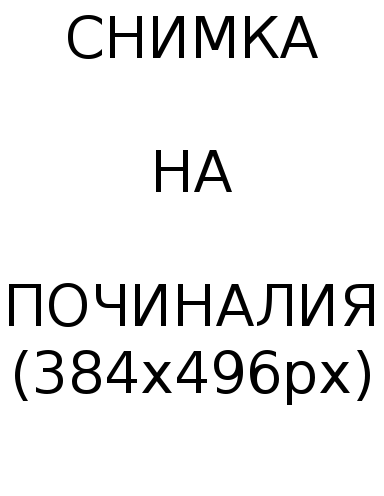 ПрезимеФамилия (2000 – 2001)Безкрайно скърбим и си спомняме с голяма обич за теб! Времето минава, но забрава няма! Почивай в мир!Панихидата ще се отслужи на 01 януари 2001 година от 11:00 часа
в църквата на гробищен парк  От семейството и приятелите